Rube Goldberg was an artist who drew cartoons that showed a very complicated way to do a simple task. The picture below shows a cartoon like the ones Goldberg drew.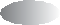 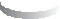 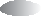 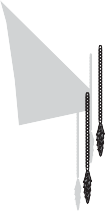 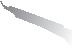 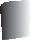 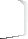 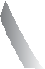 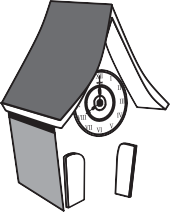 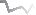 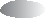 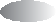 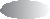 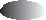 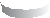 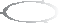 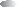 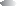 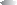 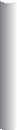 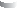 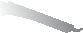 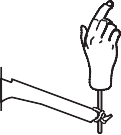 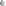 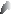 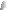 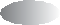 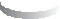 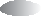 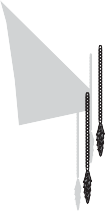 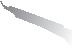 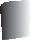 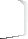 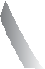 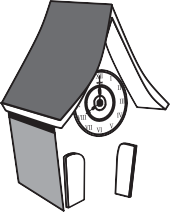 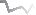 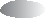 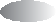 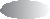 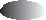 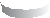 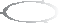 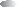 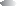 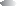 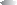 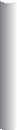 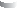 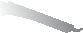 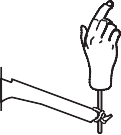 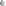 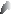 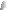 How to Turn On a Light Switch the Rube Goldberg WayWhich form of energy is used to turn on the switch?Light energyThermal energyElectrical energyJ	Mechanical energySome facts about birds called cattle egrets are listed below.Cattle Egrets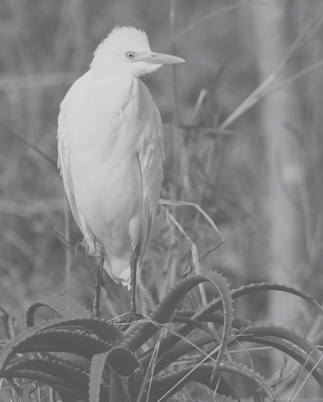 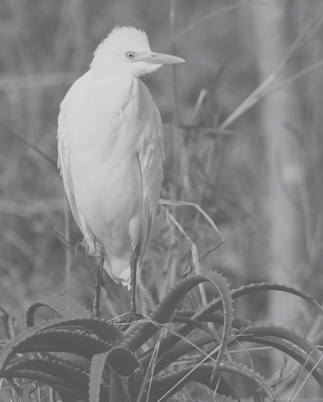 Which of these facts best describes how these birds depend on other animals to survive?Fact 1Fact 2Fact 3Fact 4Which alternative energy source is generated beneath Earth’s crust and can be used to heat buildings?Hydroelectric energyGeothermal energyWind energySolar energyThe picture below shows a child standing in a swimming pool.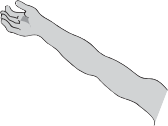 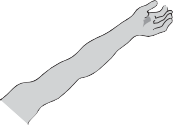 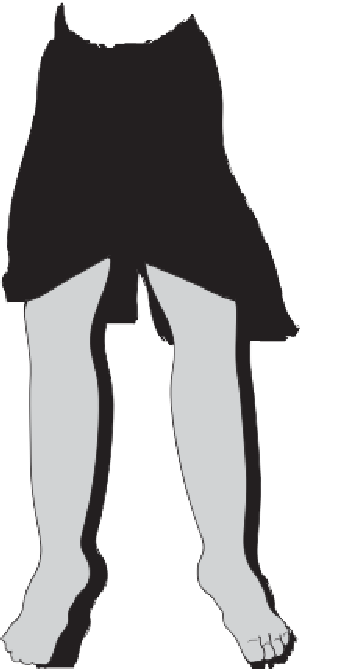 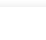 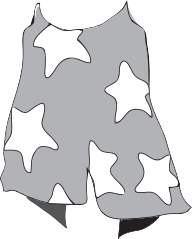 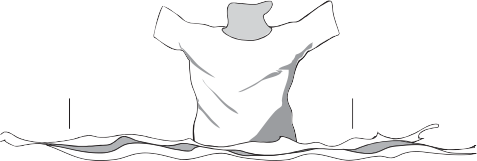 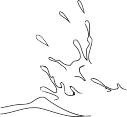 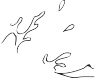 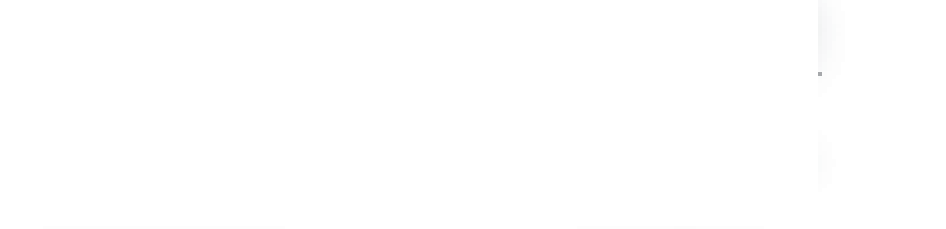 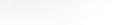 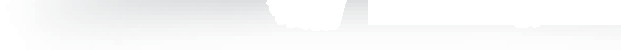 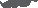 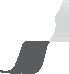 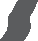 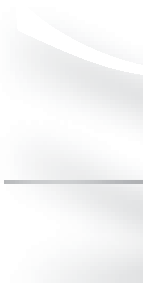 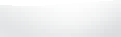 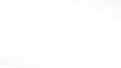 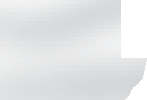 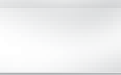 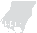 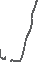 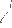 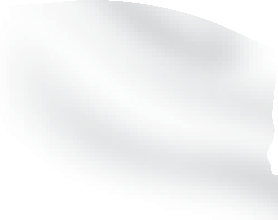 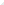 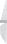 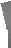 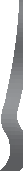 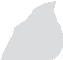 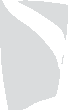 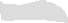 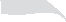 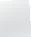 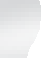 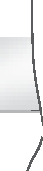 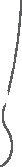 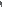 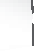 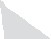 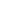 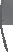 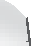 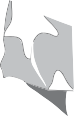 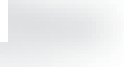 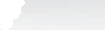 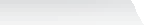 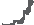 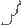 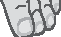 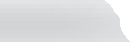 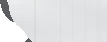 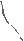 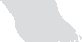 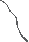 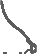 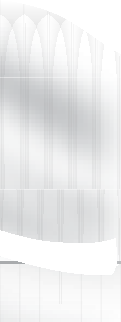 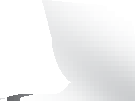 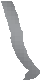 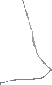 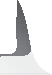 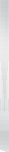 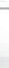 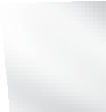 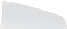 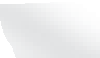 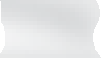 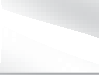 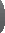 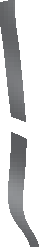 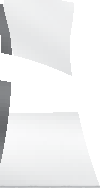 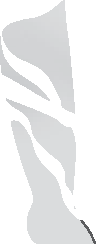 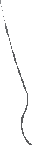 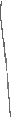 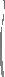 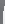 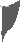 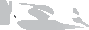 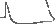 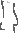 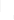 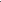 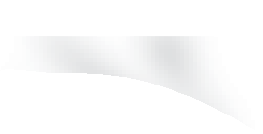 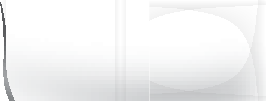 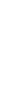 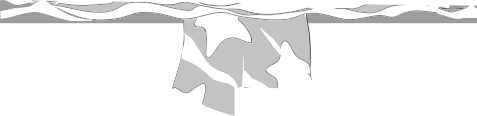 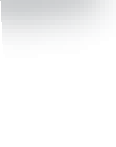 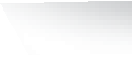 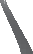 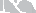 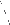 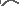 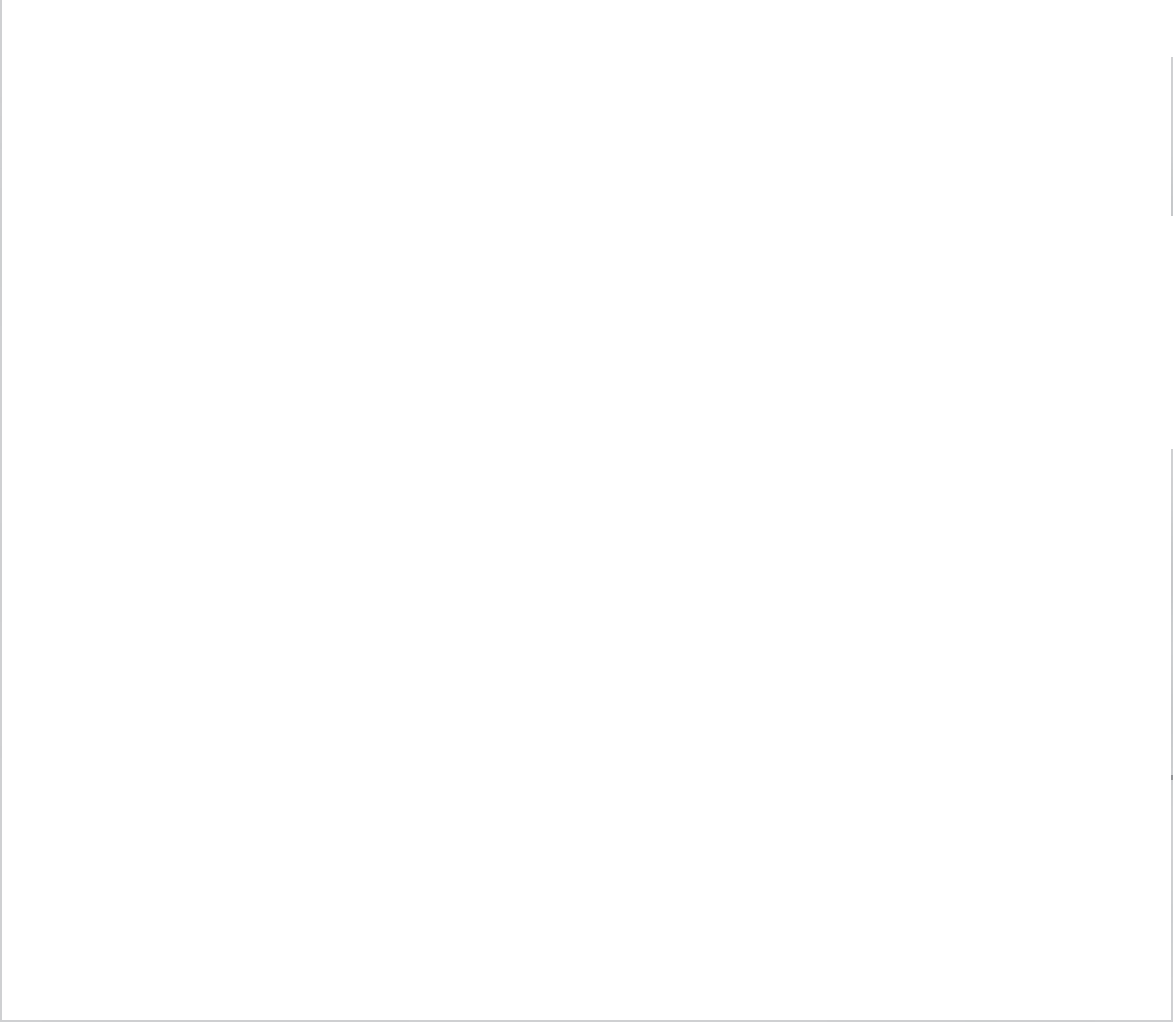 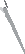 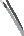 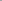 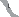 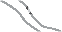 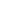 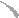 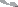 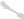 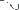 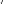 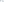 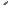 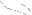 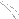 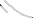 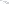 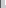 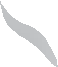 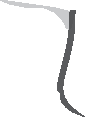 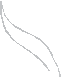 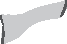 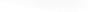 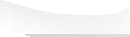 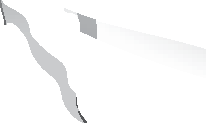 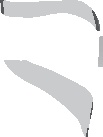 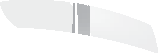 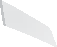 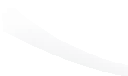 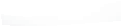 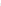 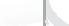 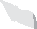 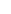 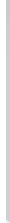 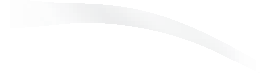 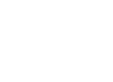 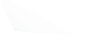 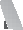 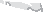 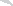 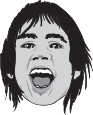 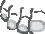 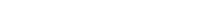 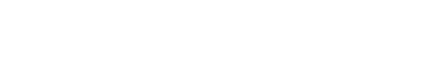 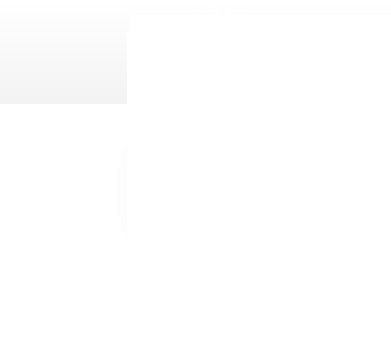 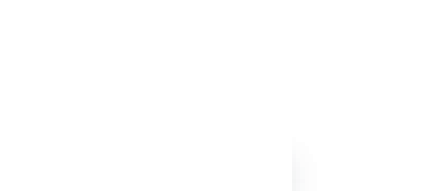 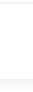 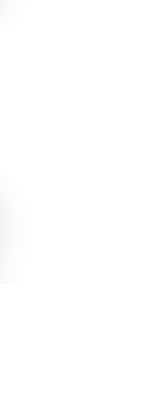 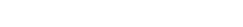 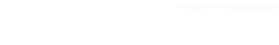 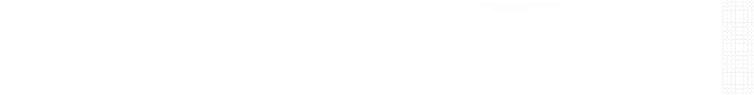 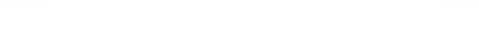 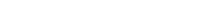 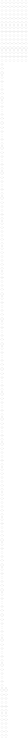 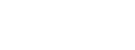 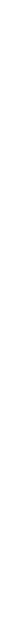 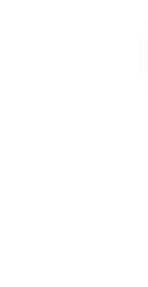 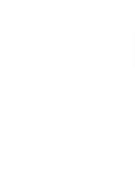 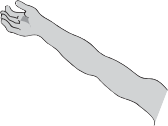 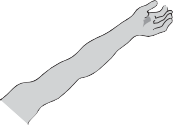 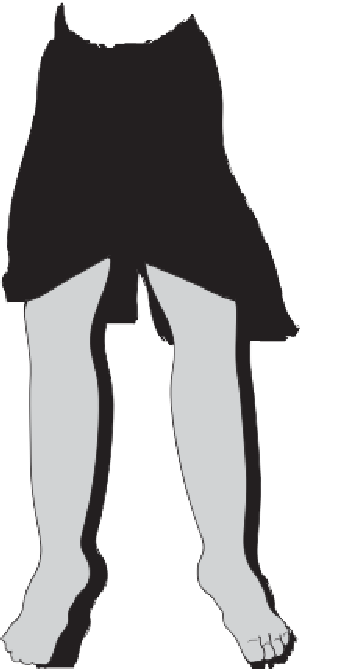 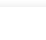 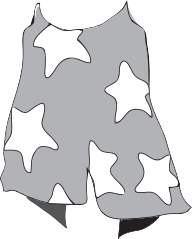 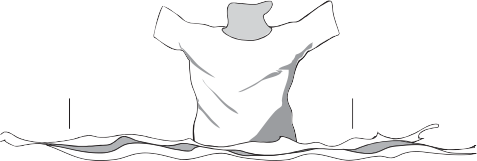 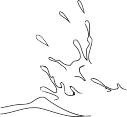 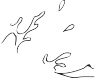 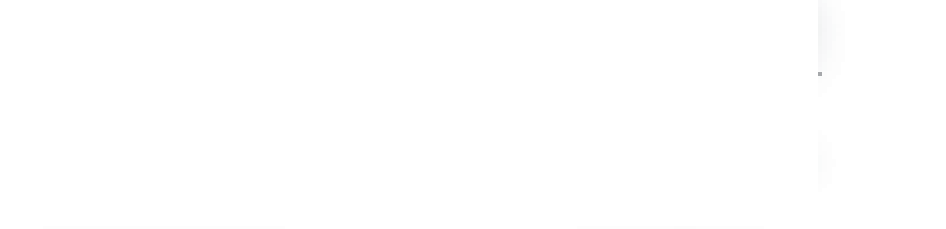 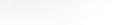 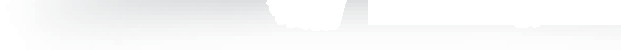 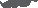 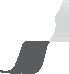 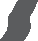 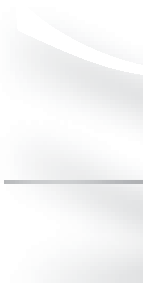 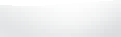 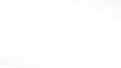 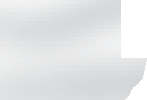 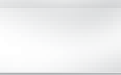 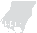 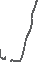 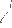 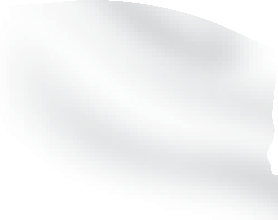 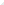 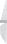 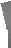 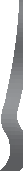 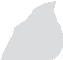 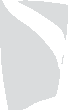 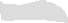 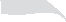 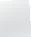 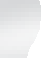 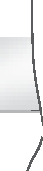 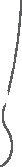 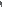 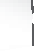 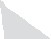 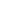 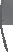 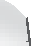 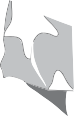 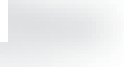 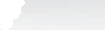 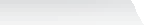 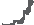 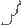 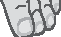 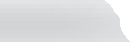 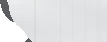 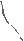 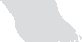 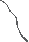 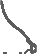 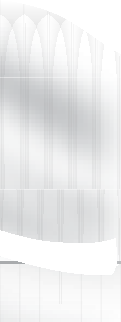 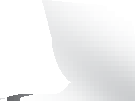 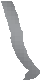 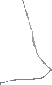 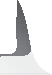 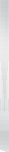 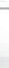 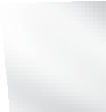 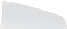 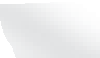 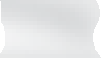 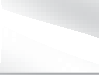 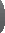 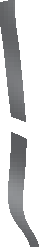 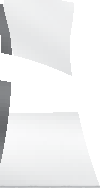 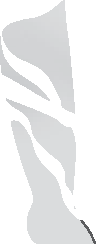 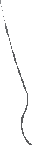 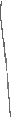 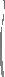 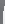 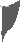 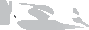 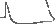 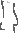 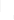 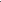 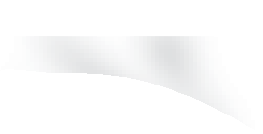 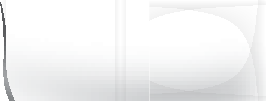 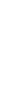 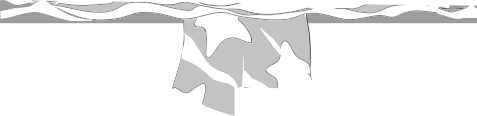 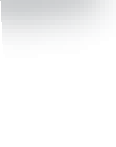 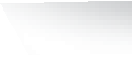 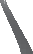 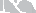 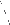 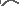 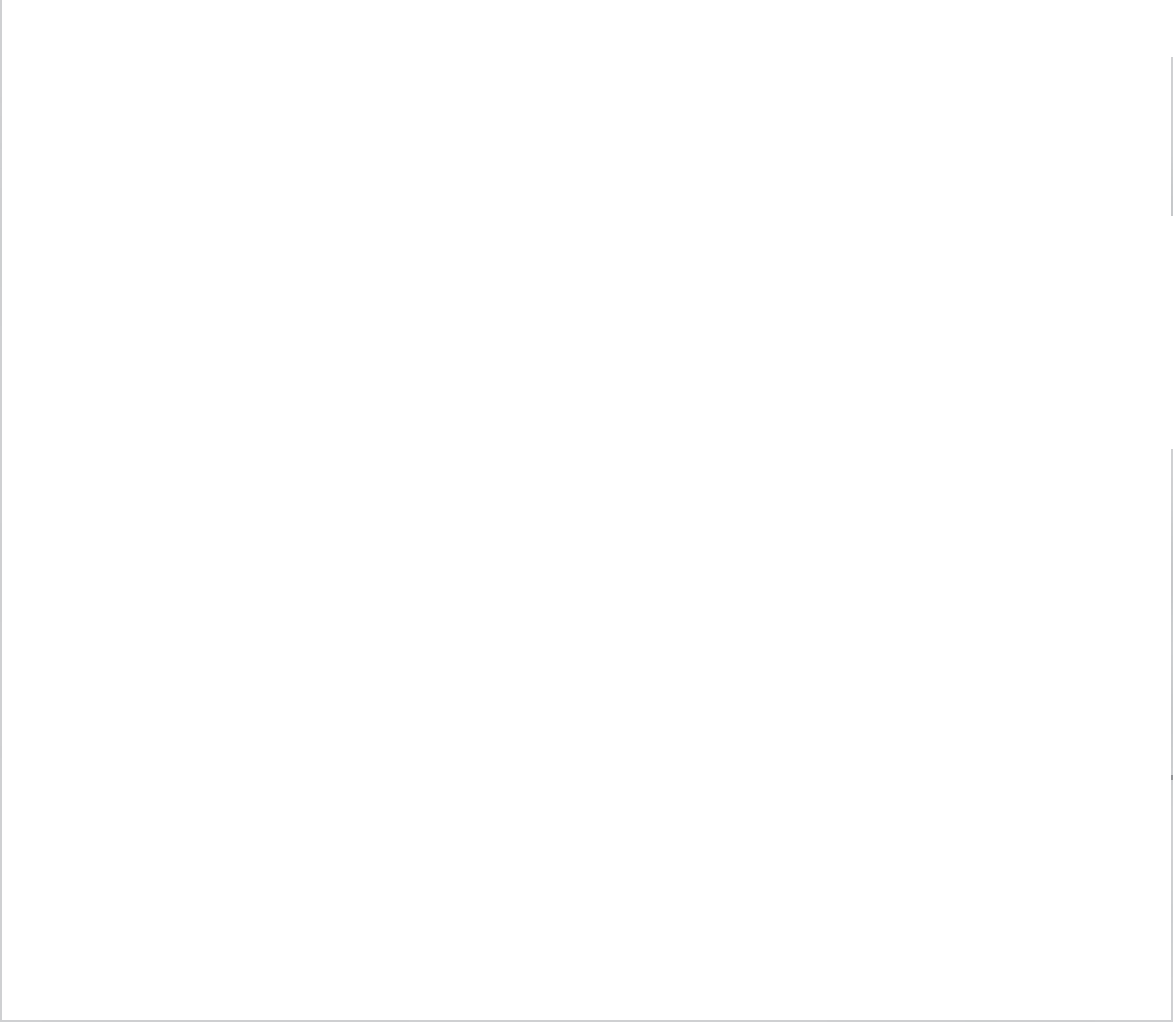 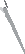 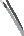 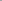 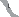 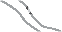 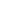 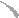 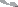 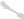 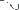 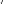 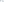 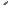 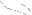 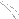 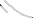 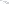 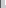 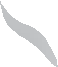 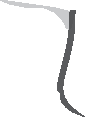 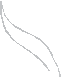 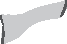 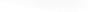 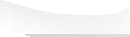 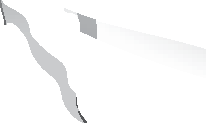 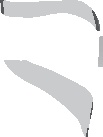 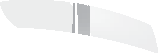 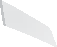 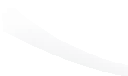 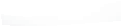 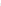 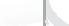 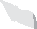 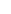 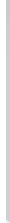 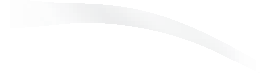 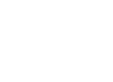 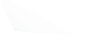 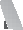 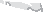 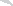 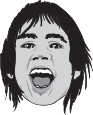 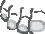 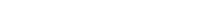 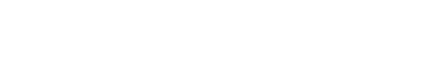 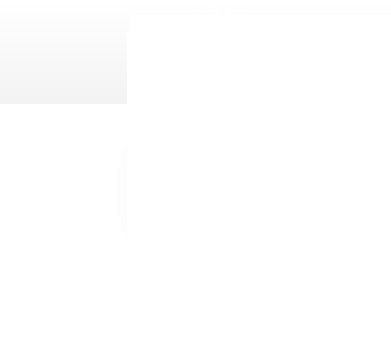 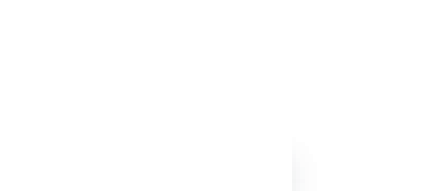 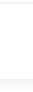 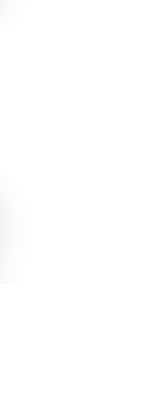 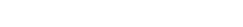 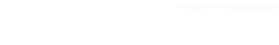 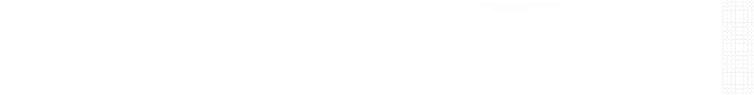 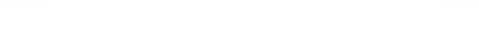 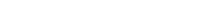 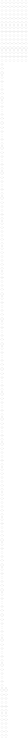 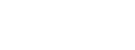 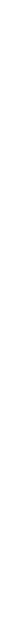 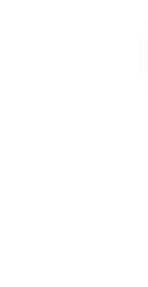 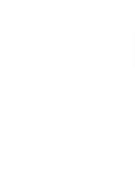 Why does the lower part of the child appear so much different in size from the upper part?F The light rays that travel through water and then into air are refracted. G  The light rays that travel through water and then into air are enlarged. H  The light rays that travel through air and then into water are reflected. J   The light rays that travel through air and then into water are reduced.Which of the methods of generating electricity shown below does NOT use alternative energy resources?H	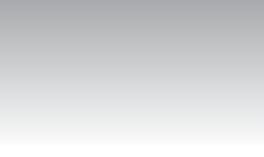 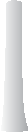 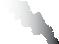 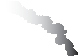 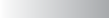 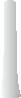 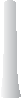 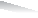 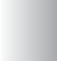 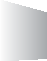 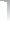 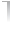 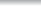 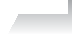 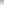 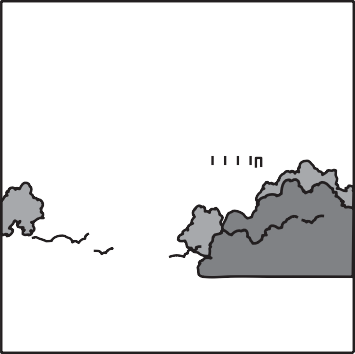 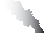 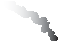 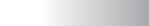 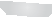 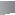 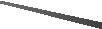 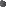 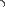 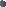 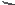 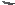 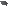 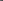 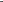 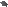 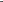 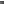 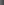 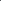 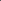 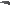 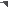 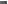 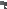 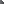 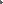 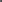 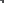 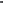 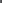 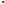 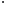 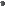 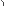 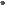 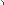 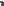 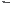 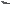 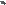 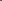 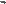 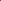 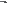 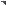 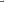 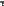 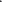 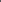 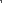 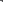 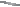 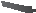 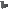 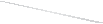 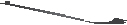 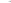 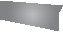 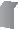 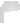 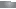 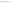 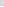 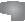 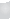 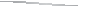 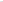 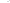 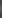 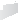 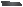 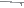 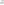 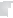 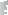 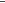 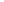 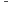 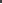 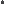 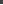 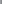 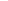 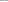 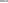 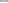 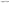 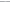 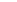 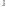 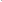 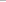 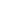 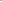 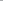 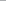 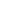 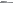 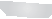 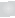 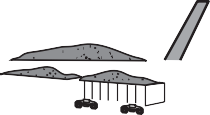 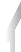 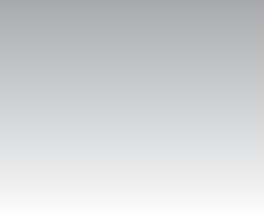 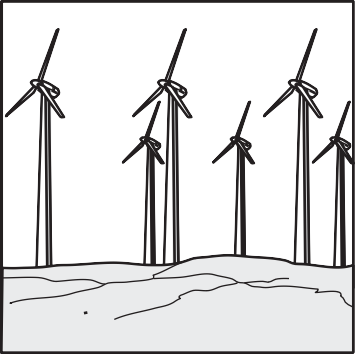 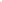 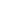 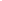 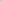 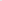 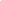 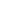 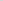 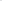 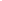 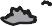 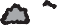 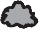 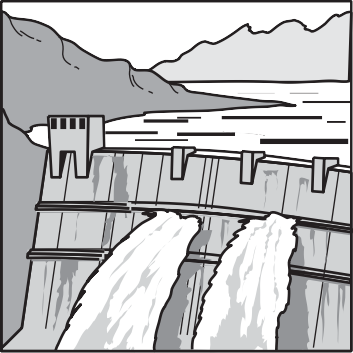 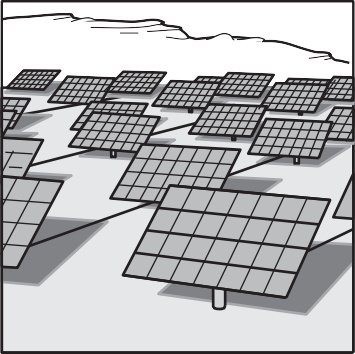 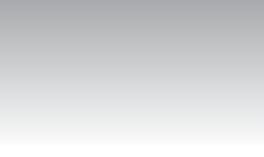 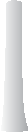 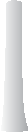 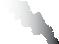 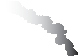 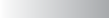 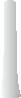 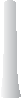 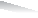 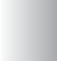 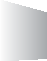 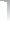 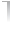 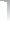 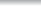 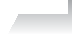 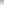 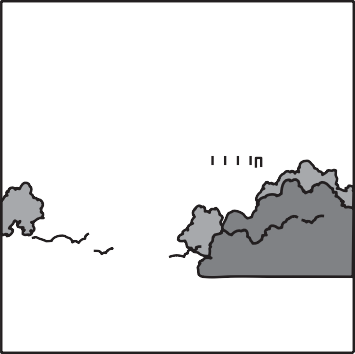 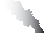 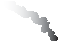 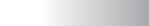 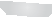 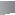 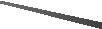 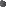 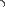 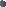 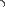 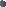 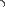 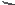 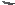 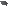 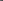 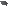 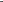 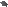 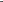 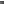 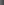 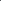 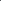 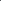 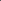 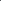 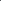 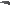 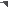 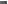 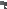 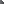 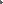 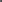 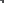 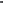 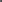 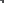 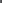 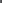 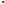 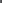 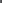 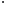 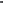 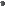 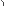 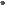 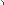 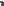 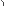 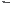 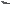 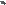 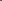 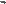 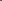 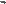 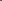 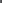 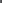 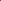 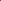 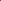 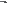 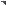 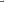 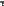 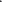 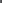 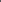 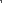 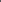 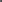 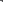 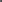 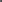 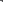 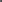 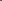 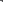 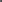 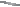 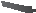 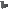 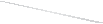 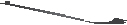 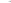 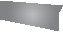 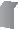 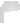 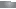 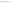 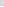 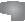 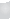 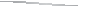 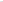 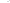 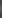 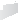 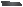 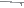 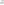 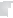 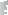 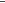 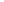 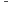 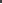 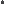 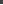 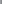 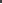 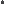 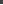 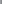 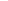 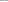 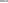 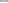 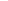 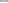 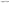 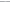 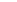 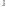 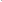 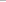 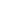 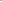 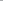 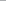 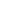 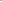 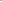 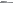 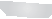 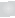 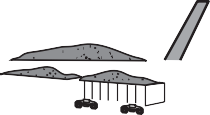 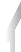 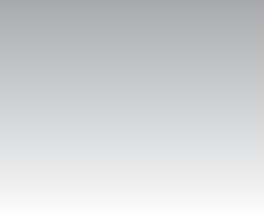 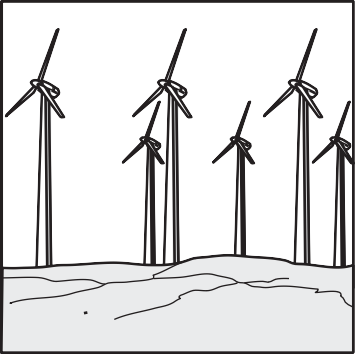 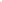 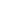 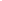 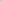 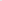 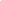 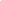 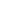 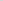 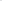 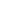 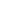 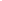 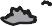 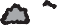 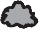 J A class is learning about states of matter. The teacher shows the students how to set up the investigation shown in the diagram.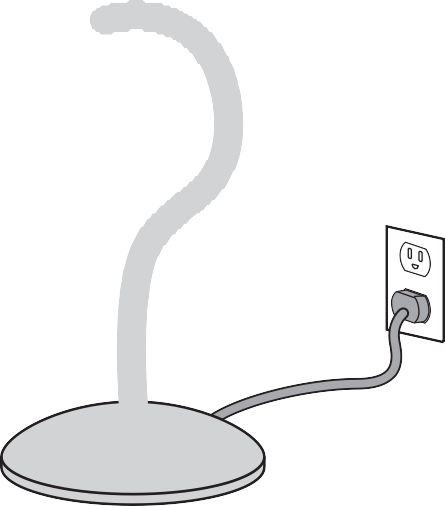 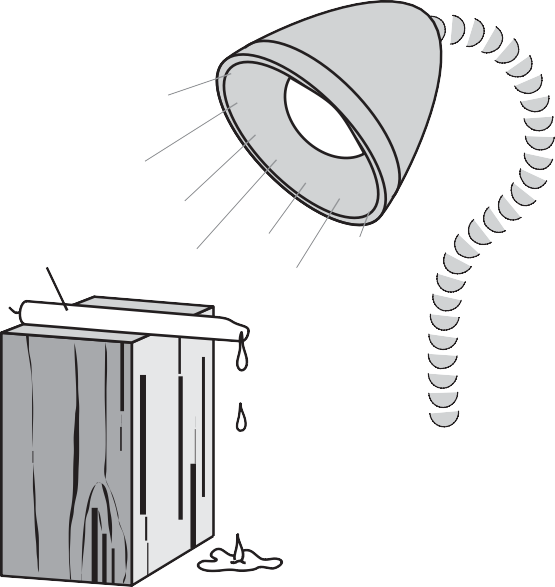 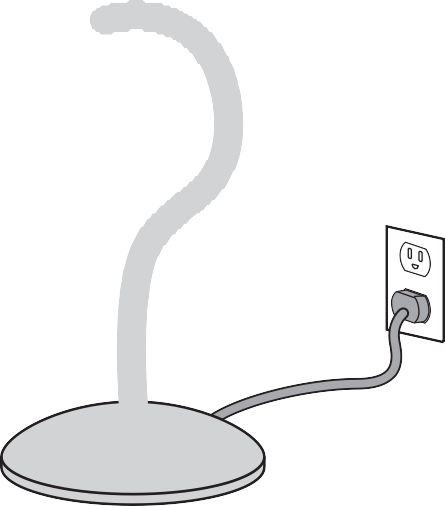 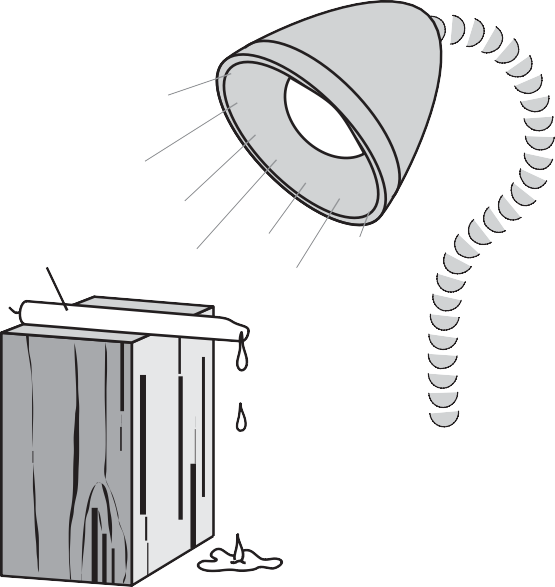 Wood blockWhat kinds of energy are needed in this investigation to change the state of matter of the candle?Light, mechanical, and thermalElectrical and thermalMechanical, light, and electricalThermal and mechanical